®Ò 26Baøi 1( 1®):Khoanh trßn chØ mét ch÷ c¸i ®øng tríc c©u tr¶ lêi ®óng. Cho d·y sè 1/8, 1/24, 1/48, 1/80, 1/120,… Tæng cña m­êi sè h¹ng ®Çu tiªn cña d·y sè trªn lµ :A.5/11                           B. 10/11                      C. 5/22              D. 21/22    b) Sè 1/2000 lµ sè h¹ng thø bao nhiªu cña d·y ?    A.sè h¹ng thø 45                           B. sè h¹ng thø 46  C.sè h¹ng thø 48                           D. kh«ng thuéc d·y sè trªn   Baøi 2( 1®): Khoanh trßn chØ mét ch÷ c¸i ®øng tríc c©u tr¶ lêi ®óng.   Bèn b¹n Anh, Dòng, Th«ng, Minh th­êng vÒ th¨m bµ ngo¹i theo  lÞch sau :   a.Anh th× cø 2 ngµy vÒ th¨m bµ mét lÇn.      b.Dòng th× cø 3 ngµy ®Õn th¨m bµ mét lÇn.           c.Th«ng cø 4 ngµy ®Õn th¨m bµ mét lÇn.d.Minh cø 5 ngµy ®Õn th¨m bµ mét lÇn.e.NÕu ngµy 02 th¸ng 8 c¶ bèn b¹n cïng ®Õn th¨m bµ th× lÇn tiÕp theo c¶ bèn b¹n cïng ®Õn th¨m bµ vµo th¸ng mÊy ?A.th¸ng 8                           B. th¸ng 10C.th¸ng 9                           D. kh«ng tÝnh ®­îc kÕt qu¶Baøi 3( 1®): Khoanh trßn chØ mét ch÷ c¸i ®øng tr­íc c©u tr¶ lêi ®óngSè thÝch hîp ®Ó thay vµo chç cã dÊu (?) lµ :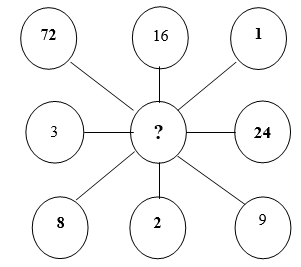 A.5                                 B.  10C.30                                D. 8Baøi 4( 1®): Khoanh trßn ch÷ c¸i ®øng tr­íc c©u tr¶ lêi ®óng.Mét sè sau khi gi¶m ®i 20 % th× ph¶i t¨ng thªm bao nhiªu phÇn tr¨m sè míi ®Ó l¹i ®­îc sè cò.A.20%                                B.  40%C.25%                                D.  45%Baøi 5( 1®): Khoanh trßn ch÷ c¸i ®øng tr­íc c©u tr¶ lêi ®óng. Khi tr¶ bµi kiÓm tra m«n To¸n vµ TiÕng ViÖt líp 5A cã tÊt c¶ 40 ®iÓm 10. BiÕt r»ng cã 30 b¹n ®¹t ®iÓm 10 m«n To¸n, 28 b¹n ®¹t ®iÓm 10 m«n TiÕng ViÖt. Hái cã bao nhiªu b¹n ®¹t ®iÓm 10 c¶ hai m«n ?A.12 b¹nB.16 b¹nC.10 b¹nD.18 b¹nBaøi 6( 2®): Khoanh trßn ch÷ c¸i ®øng tr­íc c©u tr¶ lêi ®óng.Cho 5 ch÷ sè : 1, 2, 3, 4, 5 . Cã thÓ lËp ®­îc tÊt c¶ bao nhiªu sè cã 4 ch÷ sè kh¸c nhau mµ mçi sè chia hÕt cho 5 ?A.12                B.  20                C.  24                D.  18Baøi 7( 3®): Chän vµ ghi l¹i ®¸p ¸n ®óng trong mçi ý sau:1. Ch÷ sè 5 trong sè 23,875 thuéc hµng:A. §¬n vÞ		B. PhÇn chôc	C. PhÇn tr¨m		D. PhÇn ngh×n2. Sè thÝch hîp ®iÒn vµo chç chÊm cña 5 km 25m = …km.A. 0,525		B. 5,25		C. 5,025			D. 5,00253.phaân soá 800,30/2 ñöôïc vieát döôùi daïng soá thaäp phaân laøA. 40,15	 	B. 4,15			 C. 400,15		D. 400,0154. 27 chia cho 4 ñöôïc A. 6			 B.6,7			C. 6,75			D. 0,675 5.  2/5 m2  = …........ dm² .  Số thích hợp để điền vào chỗ “ …........ ” là:A. 40	B. 4	C. 400	D. 0,46 Chuyeån  3¼ thành   phaân soá ta coù:A.13/4		B. 12/4	 		C. 1/12			D. 3/4